ATIVIDADES 09 PARA A SEMANA  DE  19 A 23 DE ABRILJUNTE AS VOGAIS E FORME PALAVRAS: 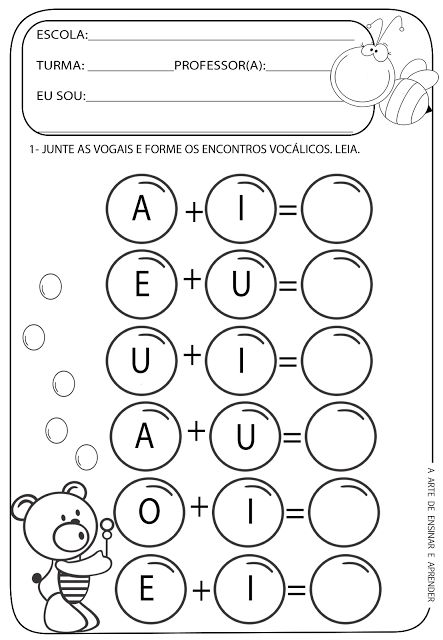 PINTE DE ACORDO COM O NUMERAL INDICADO: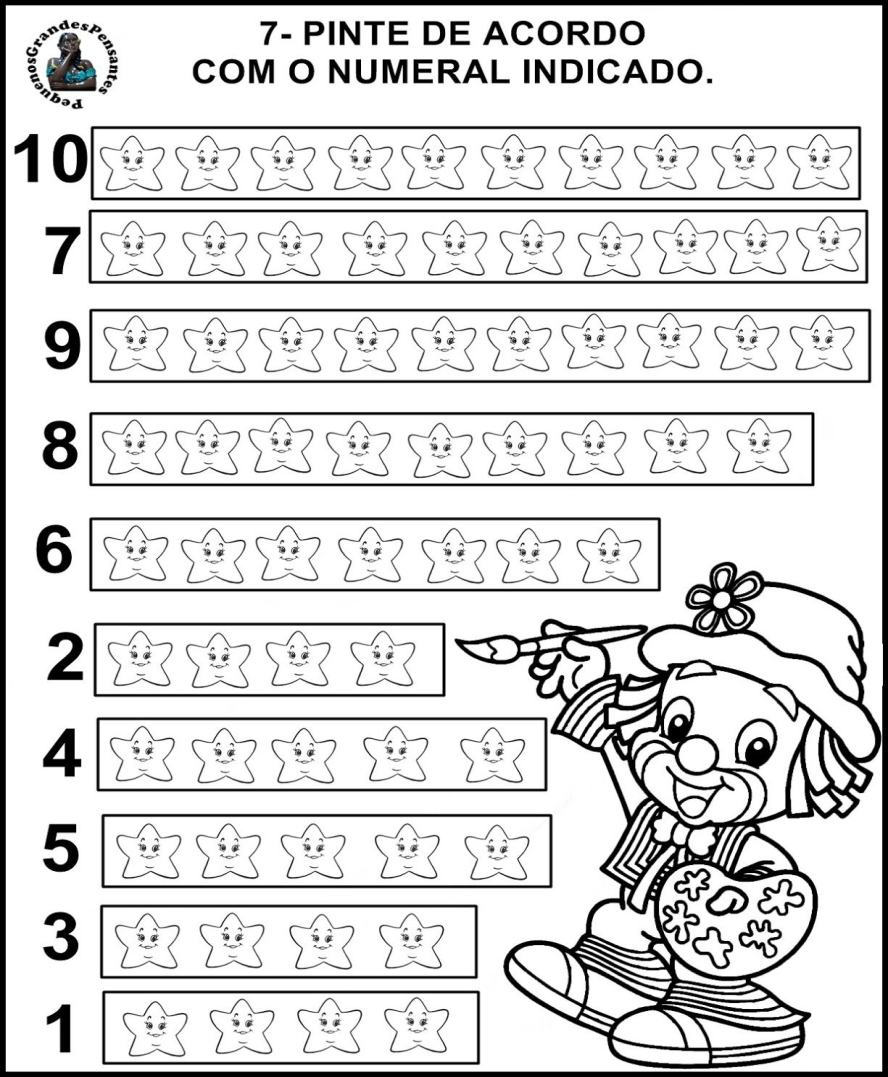 OBSERVE A QUANTIDADE DE CORAÇÃOZINHOS E PINTE-OS: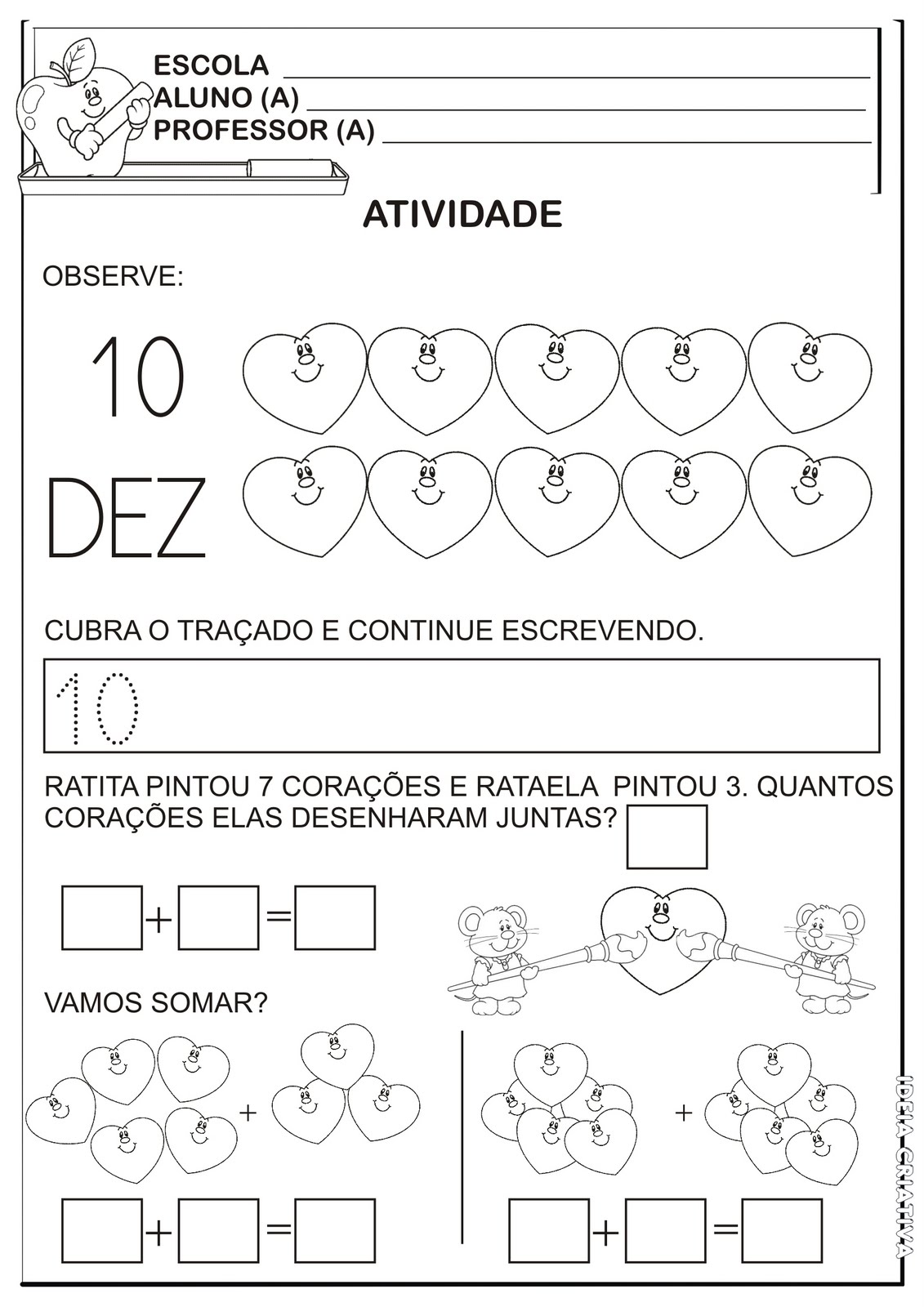 4) NO LIVRO DE MATEMÁTICA FAÇA A PÁGINA 27.         5) NO LIVRO DE HISTÓRIA/GEOGRAFIA NAS PÁGINAS 6 E 7 LEVAR À CRIANÇA A OBSERVAR A IMAGEM DE ABERTURA E CONVERSAR COM ELA FAZENDO AS PERGUNTAS DA PÁGINA 7.* NAS PÁGINAS 8 E 9 FAZER A LEITURA DAS ILUSTRAÇÕES QUE APRESENTAM ÀS CRIANÇAS ALGUMAS MANEIRAS DE CONHECERMOS A NOSSA HISTÓRIA E A HISTÓRIA DE NOSSA FAMÍLIA.* REALIZE AS ATIVIDADES DAS PÁGINAS 10 E 11.* NAS PÁGINAS 12 ,13 E 14 FAÇA A LEITURA E APRESENTAÇÃO DOS DOCUMENTOS (CERTIDÃO DE NASCIMENTO E CADERNETA DE VACINAÇÃO) E REALIZE AS ATIVIDADE DAS PÁGINAS 15,18 E 22. QUE SUA SEMANA SEJA ILUMINADA!!! BEIJOS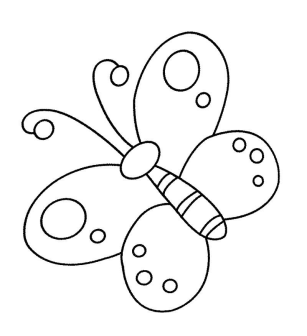 Escola Municipal de Educação Básica Augustinho Marcon.Catanduvas, abril de 2021.Diretora: Tatiana Bittencourt Menegat. Assessora Técnica Pedagógica: Maristela Apª. Borella Baraúna.Assessora Técnica Administrativa: Margarete Petter Dutra.Professora: Leda Maria de Almeida.Aluno(a): ______________________________________________1º ano 01 e 02.